 96条｢改正｣は戦争する国への道！内容：集会とデモ行進　会場～香林坊～片町～池田町日 時 ： 6月25日（火）　集会18：30～･デモ19:10～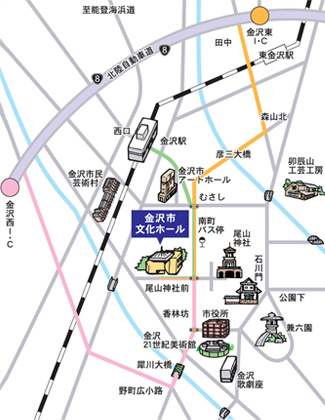 会 場 ： 金沢市文化ホール (金沢市高岡町15-1　電話076-223-1221)主催：憲法改悪に反対する石川県実行委員会問い合わせ先：石川県労働組合総連合  電話076-231-3199：石川県平和運動センター　電話076-233-2170